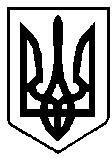 ВАРАСЬКА МІСЬКА РАДАВИКОНАВЧИЙ КОМІТЕТВАРАСЬКОЇ МІСЬКОЇ РАДИР І Ш Е Н Н Я25 січня 2022 року							№ 7111-РВ-8-08Про утворення опікунської ради з питань забезпечення прав та інтересів повнолітніх осіб, які потребують опіки або піклування та затвердження Положення про неї У зв’язку з кадровими змінами у виконавчих органах Вараської міської ради, враховуючи частину першу статті 56 Цивільного кодексу України, відповідно до спільного наказу Державного комітету України у справах сім’ї та молоді, Міністерства освіти України, Міністерства охорони здоров’я України, Міністерства праці та соціальної політики України від 26 травня 1999 року №34/166/131/88 «Про затвердження Правил опіки і піклування», зареєстрованого в Міністерстві юстиції України 17 червня 1999 року за №387/3680, керуючись підпунктом 4 пункту «б» частини першої статті 34, частиною шостою статті 59 Закону України «Про місцеве самоврядування в Україні», виконавчий комітетВ И Р І Ш И В:Утворити опікунську раду з питань забезпечення прав та інтересів повнолітніх осіб, які потребують опіки або піклування 7110-ПЕ-01-22 (додається).Затвердити Положення про опікунську раду з питань забезпечення прав та інтересів повнолітніх осіб, які потребують опіки або піклування (далі - Положення) 7110-П-01-22 (додається).Визнати таким, що втратило чинність рішення виконавчого комітету від 05.10.2021 №335 «Про утворення опікунської ради з питань забезпечення прав та інтересів повнолітніх осіб, які потребують опіки або піклування та затвердження Положення про неї».Контроль за виконанням рішення покласти на заступника міського голови з питань діяльності виконавчих органів ради Хондоку Р. В.Міський голова							Олександр МЕНЗУЛ